FESTIVAL & PARTICIPATIVE EVENTS FUND FOR COUNTY WEXFORD 2019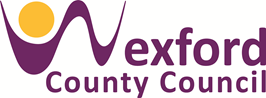 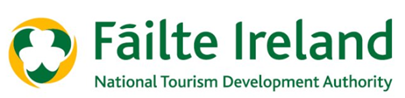 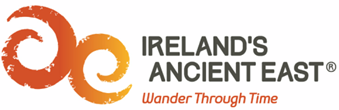 APPLICATION FORM Please Note:  Closing Date for completed applications is 5pm on 26th April 2019Before completing this form please refer to the Application GuidelinesSECTION 1: APPLICANT & FESTIVAL DETAILS: SECTION 2: PROGRAMME AREA FIT: The purpose of this section is to give Wexford County Council an understanding of how your festival/events draw tourists to the locality.SECTION 3: MARKETING AND DIGITAL CAPABILITY:The purpose of this section is to give details of your marketing strategy. If you have prepared a marketing plan please provide a copy of it in support of your funding application.  SECTION 4: TOURISM IMPACT The details provided in this section will be used to establish the scale of the festival/event in terms of the likely number of tourists attending and bed nights arising.SECTION 5: DELIVERY TEAMThe purpose of this section is to give Wexford County Council details of those who will be involved in setting up and delivering the festival/event.  SECTION 6: FINANCIAL DETAILS & FUNDING REQUESTED  The purpose of this section is to establish the actual cost involved in delivering the festival/event in 2018 and the projected cost of delivering it in 2019In providing details: Enter only actual or invoiced expenditure.  Where the applicant is in a position to recover VAT, costs should be expressed net of recoverable VAT.See the guidelines for details as to which costs are eligible for grant funding.If available, the detailed working and assumptions supporting the figures stated below should accompany this form.SECTION 7: DECLARATIONS, DISCLOSURES & SIGNATURES Freedom of InformationI/We understand the implications of Wexford County Council’s responsibilities in reference to the Freedom of Information Act 2014, details of which are contained in the Guidelines for the Festivals & Participative Events Programme. I/we agree that none of the information supplied is sensitive, and any, or all, of the information supplied, may be released in response to a Freedom of Information request.Data Protection Acts, 2018 & GDPR RegulationsPaper and Computerised RecordsWexford County Council is responsible for delivering the Festival & Participative Events Fund for County Wexford and is required to collect information from individuals and community groups who it assists with grant aid under this Scheme.Some of the information sought is personal data and sensitive personal data which will be processed and securely stored by Wexford County Council in paper and electronic form in compliance with the above Acts and GDPR Legislation. Information subsequently received may be added to such records. You, as a Data Subject, have a number of rights under the Acts, including access to your information.Requests should be addressed to: Freedom of Information Office, Wexford County Council, County Hall, Carricklawn, Wexford Town, Y35 WY93. The information we record will be used only for the following purposes:Processing applicationsCompiling statistical information Analysing information about applicants for other bodies such as Government Departments e.g. The Department of Rural and Community Development.Publication of applicant and project details (including photography) for publicity and promotional purposes.Personal data will be disclosed only in accordance with Wexford County Council’s duties under the Data Protection Acts. For further information on our privacy policy see our website. DECLARATIONI have read and understand the above statement and give consent to Wexford County Council for the use and disclosure of data and information as outlined above.Name:	________________________________						Date: 	_________________			Disclaimer – please read carefullyIt will be a condition of any application for funding under the terms and conditions of the Festivals and Participative Events Programme that the applicant has read, understood and accepted the following: Wexford County Council and Fáilte Ireland shall not be liable to the applicant or any other party, in respect of any loss, damage or costs of any nature arising directly or indirectly from: The application or the subject matter of the application. The rejection for any reason of any application. Wexford County Council or Fáilte Ireland shall not be held responsible or liable, at any time in any circumstances, in relation to any matter whatsoever arising in connection with the administration of activities.By submitting an application, applicants agree to the processing and disclosure of the applicant’s information by Wexford County Council and Fáilte Ireland, and to other third parties if required, for Fund administration, reporting, evaluation and audit purposes; and successful applicants further consent to the disclosure of this information (e.g. name of successful applicant, amount of award, event details, etc.) by these parties in connection with the marketing or promotion of the Fund.  Wexford County Council and Fáilte Ireland will employ appropriate measures to keep applicants’ data safe and secure; to prevent its unauthorized or accidental disclosure, access or alteration; and to ensure that personal data will be processed only in accordance with the relevant provisions of the Data Protection legislation and the GDPR.PLEASE ENSURE THAT THIS FORM IS SIGNED BY TWO APPROPRIATE MEMBERS OF YOUR GROUP.  In signing this declaration we agree that:The information provided in this application is correct.We have read, understood and accept the Terms & Conditions of Funding.We have adequate and appropriate insurance cover for our activities.Signed: ______________________________Date: _________________ Name: (in block capitals): ______________________________________Position in the Group: _________________________________________Signed: ______________________________Date: _________________ Name: (in block capitals): ______________________________________Position in the Group: _________________________________________On behalf of: (organisation's name): ______________________________Incomplete forms will NOT be consideredCHECKLISTPlease return completed application forms to:Community Development SectionWexford County CouncilCarricklawnWexfordOr by email to: community@wexfordcoco.ieBefore 5pm 26th April 2019.Wexford County Council requires the procurement of goods and services, in a manner, to ensure at all stages of the development and / or retrofit of publically funded facilities that accessibility and equality (access and equality for end user) is accounted for, In line with Disability and Equality Legislation.Applicant DetailsApplicant DetailsName of Applicant/Organisation:Address of Applicant/Organisation:EircodeApplicant’s legal status:(e.g. limited company, charity)Contact Person’s Details Contact Person’s Details Name:Title:Email address:Telephone number:Festival/Event Details Festival/Event Details Name of festival/event:Dates of festival/event:Location of festival/event – Town/Village/RegionIs the festival new or existing?Frequency of festival/event:Festival/event operating since (year):Name of company / organisation in ownership:Festival/EventWhich category below best fits your festival/event (Tick ONE only)Festival/EventWhich category below best fits your festival/event (Tick ONE only)Festival/EventWhich category below best fits your festival/event (Tick ONE only)General LiteraryGeneral HistoricGeneral FamilyGeneral Traditional CultureArts, Music & TheatreArtsArts, Music & TheatreDanceArts, Music & TheatreMusicArts, Music & TheatreTheatreArts, Music & TheatreFilm Arts, Music & TheatreComedyFood & DrinkSports & OutdoorsWalkingSports & OutdoorsRunningSports & OutdoorsCyclingSports & OutdoorsWater-based ActivitiesSports & OutdoorsTriathlon/Adventure RaceSports & OutdoorsAnglingSports & OutdoorsEquineSports & OutdoorsGolfSports & OutdoorsMotor SportSports & OutdoorsTeam Sports Business & EducationSummer SchoolBusiness & EducationConference/ExhibitionBusiness & EducationSeminar – one day onlyBusiness & EducationSeminar–more than one dayOther(specify the type of festival or event)Describe the nature of the festival/event, unique selling points and vision for its future (Maximum of 200 words) FundingFundingAmount being applied for under the Festival & Participative funds events. €Is the amount partial or total festival cost  P          Partial       	TotalIf partial, give estimated total festival cost.€How does the festival or event help to entertain and/or draw visitors to the locality? If relevant, you may wish to highlight how it showcases the locality’s culture, heritage or landscape  (Maximum of 200 words)How will you promote the festival/event to tourists? In addressing this question, please detail (a) the target markets and (b) why these activities were chosen.  (Maximum of 200 words)9. How does the festival/event’s on-line presence, particularly its website, generate interest among tourists? Where possible provide links to relevant digital content.  (Maximum of 200 words) The purpose of this question is to give details of your plans to make tourists aware of the festival/event digitally and to build an active on-line community.10. How does the festival/event utilise social media channels to generate interest among tourists. Relevant social media channels may include Facebook, Twitter, YouTube, Instagram, Snapchat, Pinterest and other platforms.  (Maximum of 200 words)11.Performance Metrics11.Performance Metrics11.Performance Metrics11.Performance Metrics11.Performance Metrics11.Performance MetricsAudience/Participant StatisticsAudience/Participant StatisticsAudience/Participant StatisticsResults for 2018 or Most Recent YearProjections 2019How was data collected**AAttendance:TicketedAAttendance:Non TicketedAAttendance:Total AttendanceBTaking the total attendance figure above, please provide the following breakdown% Local*BTaking the total attendance figure above, please provide the following breakdown% Domestic*BTaking the total attendance figure above, please provide the following breakdown% Overseas*BTaking the total attendance figure above, please provide the following breakdownMust add to 100%100%CHow many events, on average, did/will each individual attend?How many events, on average, did/will each individual attend?DOf those who overnight in the area, what is the average number of nights spent locally?Of those who overnight in the area, what is the average number of nights spent locally?Notes:*Local- Those living within a 65km/40 mile radius within the county.*Domestic- Those living beyond a 65km/ 40 mile radius outside the county.*Overseas – Those living outside the Republic of Ireland.**Please explain how the figures were estimated including what research, if any has been carried out in the compilation of the above figures.Notes:*Local- Those living within a 65km/40 mile radius within the county.*Domestic- Those living beyond a 65km/ 40 mile radius outside the county.*Overseas – Those living outside the Republic of Ireland.**Please explain how the figures were estimated including what research, if any has been carried out in the compilation of the above figures.Notes:*Local- Those living within a 65km/40 mile radius within the county.*Domestic- Those living beyond a 65km/ 40 mile radius outside the county.*Overseas – Those living outside the Republic of Ireland.**Please explain how the figures were estimated including what research, if any has been carried out in the compilation of the above figures.Notes:*Local- Those living within a 65km/40 mile radius within the county.*Domestic- Those living beyond a 65km/ 40 mile radius outside the county.*Overseas – Those living outside the Republic of Ireland.**Please explain how the figures were estimated including what research, if any has been carried out in the compilation of the above figures.Notes:*Local- Those living within a 65km/40 mile radius within the county.*Domestic- Those living beyond a 65km/ 40 mile radius outside the county.*Overseas – Those living outside the Republic of Ireland.**Please explain how the figures were estimated including what research, if any has been carried out in the compilation of the above figures.Notes:*Local- Those living within a 65km/40 mile radius within the county.*Domestic- Those living beyond a 65km/ 40 mile radius outside the county.*Overseas – Those living outside the Republic of Ireland.**Please explain how the figures were estimated including what research, if any has been carried out in the compilation of the above figures.12.Team & Staffing 12.Team & Staffing Number of Committee/Board Members:Number of Voluntary Members:Number of Full-Time Paid Staff:Number of Part-Time Paid Staff:How many volunteers will be engaged during the planning and operation of the festival/event:What was the total salary cost for your most recent event:13.EXPENDITUREActual Spend 2018Projected Spend 2019Marketing CostsDevelopment CostsProgramme & Event Production CostsOther (please specify)Overall Total Expenditure 14.INCOMEActual Income 2018Projected Income 2019Earned IncomeSponsorship (please specify who is funding)Grants From:Fáilte IrelandArts CouncilWexford County Council or other Local Authority ( please specify the source and amount of funding)Leader/  Local Development CompaniesÚdarás na GaeltachtaIrish Film Board/Bord Scannán na hÉireannHeritage CouncilCulture IrelandDepartment of Arts, Heritage, Regional, Rural and Gaeltacht AffairsDepartment of Tourism, Transport and SportOther (please specify)FundraisingBorrowingOther (please specify)Total Income 15.Financial Sustainability StrategyProvide details of the strategy to increase (a) total funding and (b) other sources of funding. 16.Are there any further comments you wish to make about your application?Tick as appropriateYES       NOTick as appropriateYES       NOUnderstanding the Guidelines I/we have read and understood the guidelines and criteria applicable to the Wexford County Council  Festivals and Participative Events Programme and agree to comply in full therewith.YesNoA Competitive Grant ProcessI/we understand that the Festivals and Participative Events Programme is a competitive grant process and know that there is no guarantee of funding for festivals or events which achieve the minimum eligibility conditions.YesNoAccuracy of Information Provided I/we certify that all information provided in this application, and all information given in any documentation submitted in support of the application is truthful and accurate. YesNoLegal Obligations I/we have taken steps to ensure that all legal obligations associated with operating the festival/event, including appropriate insurances, have been defined and will be addressed before its commencement. YesNoEnvironmental ConsiderationsI/We have taken steps to ensure an environmental management policy and plan will be prepared for the festival/event which identifies and addresses all environmental issues and concerns.YesNoFreedom of InformationI/We understand the implications of Wexford County Council’s responsibilities in reference to the Freedom of Information Act 2014, details of which are contained in the Guidelines for the Festivals & Participative Events Programme 2019.YesNoI/we agree that none of the information supplied is sensitive, and any, or all, of the information supplied, may be released in response to a Freedom of Information request.YesNoChecklist of documents to be attached with your application if available Checklist of documents to be attached with your application if available Copy of business plan including marketing plan if available.Samples of promotional material from previous year (max five samples).Any further details available on the 2019 programme content.Copies of any relevant research undertaken.Copies of signed most recent accounts/income and expenditure. 